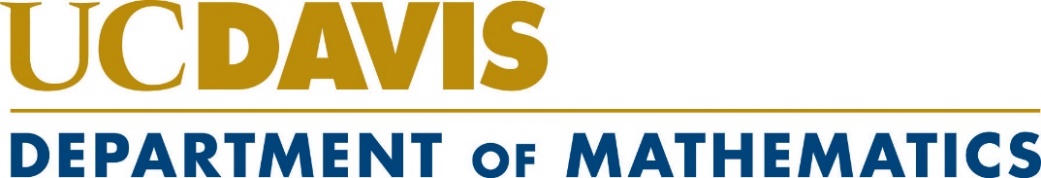 2021 Prospective Student Graduate WelcomeandGraduate Group in Applied Mathematics Mini-ConferenceThursday, February 25, 20211:00 – 5:00 pmGGAM Mini Conference Zoom Link:https://ucdavis.zoom.us/j/92112642523Meeting ID: 921 1264 2523Passcode: Applymath1:00 – 4:00 pmSix informal presentations, 20 mins each plus questions, by GGAM faculty. They will give a panoramic view of a variety of research that one can find in Applied Mathematics at UC Davis.1:00 – 1:30 pm: 	Fernanda Valdovinos (Environmental Science & Policy) 1:30 – 2:00 pm: 	N. Sukumar (Civil and Environmental Engineering) 2:00 – 2:30 pm: 	Joseph Teran (Mathematics) 2:30 – 3:00 pm: 	Robert Guy (Mathematics) 3:00– 3:30 pm: 	Luis Rademacher (Mathematics) 3:30 – 4:00 pm: 	Kevin Luli (Mathematics)4:00 – 5:00 pm	Reception – please join us!Virtual Graduate Student Lounge on the gathertown platform		https://gather.town/KOoFj0aKT5GkEj40/Alder-Room			Password: perfectoid tea space